		ด้วยองค์การบริหารส่วนตำบลเขาโร  ได้จัดทำแผนยุทธศาสตร์การพัฒนา 
(พ.ศ.๒๕๖๐ - ๒๕๖๔) ซึ่งเป็นไปตามระเบียบกระทรวงมหาดไทยว่าด้วยการจัดทำแผนพัฒนาขององค์กรปกครองส่วนท้องถิ่น พ.ศ.๒๕๔๘  และได้รับความเห็นชอบจากสภาองค์การบริหารส่วนตำบลเขาโรในการประชุมสภาองค์การบริหารส่วนตำบลเขาโร สมัยสามัญ สมัยที่ ๒ ครั้งที่ ๒ ประจำปี  ๒๕๕๙ เมื่อวันที่ ๓๐ พฤษภาคม ๒๕๕๙ 		อาศัยอำนาจตามความในข้อ ๑๖(๔) ของระเบียบกระทรวงมหาดไทยว่าด้วยการจัดทำแผนพัฒนาขององค์กรปกครองส่วนท้องถิ่น พ.ศ.๒๕๔๘  จึงประกาศใช้แผนยุทธศาสตร์การพัฒนา
(พ.ศ.๒๕๖๐ - ๒๕๖๔) ขององค์การบริหารส่วนตำบลเขาโร ให้มีผลใช้บังคับได้ จึงประกาศมาให้ทราบโดยทั่วกัน
  ประกาศ  ณ  วันที่  ๓๐  พฤษภาคม  พ.ศ. ๒๕๕๙   					           ไพรัตน์ รักษ์พงศ์                 (นายไพรัตน์  รักษ์พงศ์)                 นายกองค์การบริหารส่วนตำบลเขาโร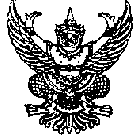                                     ประกาศองค์การบริหารส่วนตำบลเขาโร                  เรื่อง  ประกาศใช้แผนยุทธศาสตร์การพัฒนา (พ.ศ.๒๕๖๐ – ๒๕๖๔)                                            * * * * * * * * * * * * * * * *